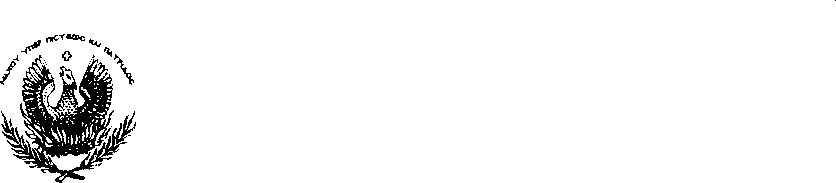 		Αρ. πρωτ.501	Νάουσα:     17 -01-2022                             ΕΙΣΗΓΗΣΗ ΠΡΟΣ ΤΟ ΔΗΜΟΤΙΚΟ ΣΥΜΒΟΥΛΙΟ«ΘΕΜΑ : Έγκριση ή μη διαδικασίας εκμίσθωσης για 4 έτη , με φανερή προφορική πλειοδοτική δημοπρασία του Κυλικείου στο κολυμβητήριο του Δήμου Ηρωικής Πόλεως  Νάουσας στον Αγ. Νικόλαο, του  οποίου  λήγει η παράταση της μίσθωσης, των δύο ετών που είχε δοθεί   με την  αρ. απόφασης 07/2020  Δ.Σ. Νάουσας, στις 02/03/2022.     Η εκμίσθωση του παραπάνω ακινήτου  θα γίνει σύμφωνα με το (άρθρο. 192 παρ.1 Ν.3463/2006) του κώδικα Δήμων και Κοινοτήτων και συγκεκριμένα την παραγρ.1 που αναφέρει τα εξής: 1. Η εκμίσθωση ακινήτων των δήμων γίνεται με δημοπρασία. Η δημοπρασία επαναλαμβάνεται υποχρεωτικά για μία (1) φορά, εάν δεν παρουσιάστηκε κανένας πλειοδότης.
Αν η δημοπρασία δεν φέρει αποτέλεσμα, η εκμίσθωση μπορεί να γίνει με απευθείας συμφωνία, της οποίας τους όρους καθορίζει το δημοτικό συμβούλιο.Το Δημοτικό Συμβούλιο έχοντας υπόψη του τα παραπάνω καλείται :  Να εγκρίνει την εκμίσθωση για 4 έτη του  παραπάνω Κυλικείου   που βρίσκονται  εντός του  Δημοτικού κολυμβητηρίου στον Αγ. Νικόλαο Νάουσας.  Τους όρους της δημοπρασίας  θα καθορίσει η Οικονομική Επιτροπή .                                                    Η ΑΝΤΙΔΗΜΑΡΧΟΣ                      ΟΙΚΟΝΟΜΙΚΩΝ  - ΔΙΟΙΚΗΤΙΚΩΝ ΥΠΗΡΕΣΙΩΝ                                       ΜΠΑΛΤΑΤΖΙΔΟΥ ΘΕΟΔΩΡΑΚοινοποίηση :Προϊστάμενο Οικ. Υπηρ. Κο Νίκα ΒασίλειοΔ/ντή              Οικ. Υπηρ. Κο Κόφκελη ΑθανάσιοΣυνημμένα : Κάτοψη κυλικείου ΠΕΡΙΓΡΑΦΗ ΑΚΙΝΗΤΟΥΑΡΙΘ. ΟΙΚΟΔΟΜ. ΑΔΕΙΑΣΕΜΒΑΔΟΝΚυλικείο εντός Δημοτικού Κολυμβητηρίου  στον Αγ. Νικόλαο Νάουσας      36/2004115  τ.μ  περίπου